В соответствии с Федеральным законом от 06 октября 2003 года № 131-ФЗ «Об общих принципах организации местного самоуправления в Российской Федерации»,  Законом Чувашской Республики от 29.03.2022 № 23 «О преобразовании муниципальных образований Мариинско-Посадского района Чувашской Республики и о внесении изменений в Закон Чувашской Республики «Об установлении границ муниципальных образований Чувашской Республики и наделении их статусом городского, сельского поселения, муниципального района и городского округа» руководствуясь принципом непрерывности осуществления функций выборной публичной власти, в целях недопущения нарушения конституционных прав граждан – жителей Мариинско-Посадского муниципального округа Чувашской РеспубликиСобрание депутатов Мариинско-Посадского муниципального округа решило:1. Возложить исполнение полномочий главы Мариинско-Посадского муниципального округа Чувашской Республики на главу Мариинско-Посадского района Чувашской Республики Петрова Владимира Владимировича до дня вступления в должность главы Мариинско-Посадского муниципального округа Чувашской Республики, избранного Собранием депутатов Мариинско-Посадского муниципального округа Чувашской Республики из числа кандидатов, представленных конкурсной комиссией, по результатам конкурса. 2. Настоящее решение подлежит опубликованию в муниципальной газете «Посадский вестник» и размещению на официальном сайте Мариинско-Посадского района в сети «Интернет».3. Настоящее решение вступает в силу со дня его подписания.Председатель Собрания депутатовМариинско-Посадского муниципального округа                                                    В.В. Петров                                                Чăваш  РеспубликинСĕнтĕрвăрри муниципаллă округĕн депутатсен ПухăвĕЙ Ы Ш Ă Н У2022.09.29    С/5 №Сĕнтĕрвăрри хули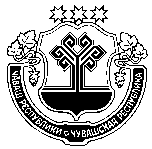 Чувашская  РеспубликаСобрание депутатов Мариинско-Посадскогомуниципального округа Р Е Ш Е Н И Е 29.09.2022  № 1/5г. Мариинский  ПосадО возложении исполнения полномочий главы Мариинско-Посадского муниципального округа Чувашской Республики на главу Мариинско-Посадского района Чувашской РеспубликиО возложении исполнения полномочий главы Мариинско-Посадского муниципального округа Чувашской Республики на главу Мариинско-Посадского района Чувашской Республики